Frekvence zvuku – řešeníPracovní list je určen nejen pro žáky 2. stupně základních škol, ale i žáky středních škol. Jeho cílem je seznámit s vlastnostmi zvuku.Frekvence zvuku_______________________________________________________Která z uvedených jednotek není jednotkou frekvence?Hzss-1Seřaďte uvedené látky podle rychlosti zvuku, který se v nich šíří (od nejnižší rychlosti po nejvyšší).vzduchrtuťvodaledocelSpojte:infrazvuk 				–		frekvence nižší než 16 Hzultrazvuk				–		frekvence vyšší než 20 kHzzvuk slyšitelný lidským uchem	–		frekvence mezi 16 Hz a 20 kHzUrčete pravdivost výroků.Co jsem se touto aktivitou naučil(a):………………………………………………………………………………………………………………………………………………………………………………………………………………………………………………………………………………………………………………………………………………………………………Autor: Tomandlová Markéta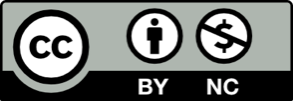 Toto dílo je licencováno pod licencí Creative Commons [CC BY-NC 4.0]. Licenční podmínky navštivte na adrese [https://creativecommons.org/choose/?lang=cs].ANONEZvuk je mechanické vlnění.✓Voda přenáší zvuk lépe než vzduch.✓Rychlost zvuku ve vzduchu je 343 m/s.✓Ultrazvuk mohou vnímat například psi.✓